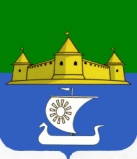 МУНИЦИПАЛЬНОЕ ОБРАЗОВАНИЕ  «МОРОЗОВСКОЕ ГОРОДСКОЕ ПОСЕЛЕНИЕ ВСЕВОЛОЖСКОГО МУНИЦИПАЛЬНОГО РАЙОНАЛЕНИНГРАДСКОЙ ОБЛАСТИ»СОВЕТ ДЕПУТАТОВП О С Т А Н О В Л Е Н И Еот 26 июля 2016 года № 41	В соответствии с Земельным Кодексом  Российской Федерации и Федеральным законом от 06.10.2003 года № 131-ФЗ «Об общих принципах организации местного самоуправления в Российской Федерации», Совет депутатов ПОСТАНОВЛЯЕТ:	1. Определить единое периодическое печатное издание для опубликования извещений о приеме заявлений о предоставлении в аренду или продаже земельных участков, находящихся в муниципальной собственности, расположенных на территории муниципального образования «Морозовское городское поселение Всеволожского муниципального района Ленинградской области» приложение к газете «Всеволожские Вести» - «Земельный вопрос».	          2. Разместить настоящее постановление на официальном сайте муниципального образования www.adminmgp.ru.	3.   Опубликовать настоящее постановление в газете «Морозовский вестникъ». 	4. Настоящее постановление вступает в силу с момента его официального опубликования.Глава муниципального образования		                                              Л.Х. Хайдукова			Об определении  в качестве единого периодического печатного издания для опубликования извещений о приеме заявлений о предоставлении в аренду или продаже земельных участков, находящихся в муниципальной собственности, расположенных на территории муниципального образования «Морозовское городское поселение Всеволожского муниципального района Ленинградской области» 